ПРИКАЗ01.09. 2015г.                                                                                                                              03-10-85/1Об утверждении перечня учебников для
использования в образовательном процессе
МБОУ СОШ №3на 2015-2016 учебный год
	В соответствии с Федеральным перечнем учебников, утвержденным приказом министерства образования РФ №253 от 31.03.2014г., учебным планом школы на 2015-2016 уч.год, во исполнение приказа  Главного управления образования администрации Красноярского края от 29.12.03 № 490 «О порядке обеспечения образовательных учреждений края учебной литературой»ПРИКАЗЫВАЮ:Утвердить программное и методическое обеспечение учебного процесса, используемое в образовательном процессе  на 2015-2016 учебный год(Приложение №1).Зыряновой О.В., педагогу - библиотекарю комплектовать фонд библиотеки согласно утвержденного перечня.Учителям – предметникам в образовательном процессе 2015-2016 учебного года руководствоваться утверждённым перечнем учебников  и  учебных  пособий  на 2015-2016 учебный год.Классным руководителям 1-9,10  классов довести до сведения родителей обучающихся (законных представителей) утверждённый перечень учебников  и  учебных  пособий  на 2015-2016 учебный год.Администратору школьного сайта разместить утверждённый перечень учебников на 2015- 2016 учебный год на сайте школы.Контроль  за  исполнением  настоящего  приказа   оставляю за  собой.Директор                             Тараторкина С.В.С приказом ознакомлены:Приложение 1 к приказу  №03-10-___от 01.09.2015г.Список учебников на 2015-2016 годНачальное общее образованиеОсновное общее образованиеСреднее общее образование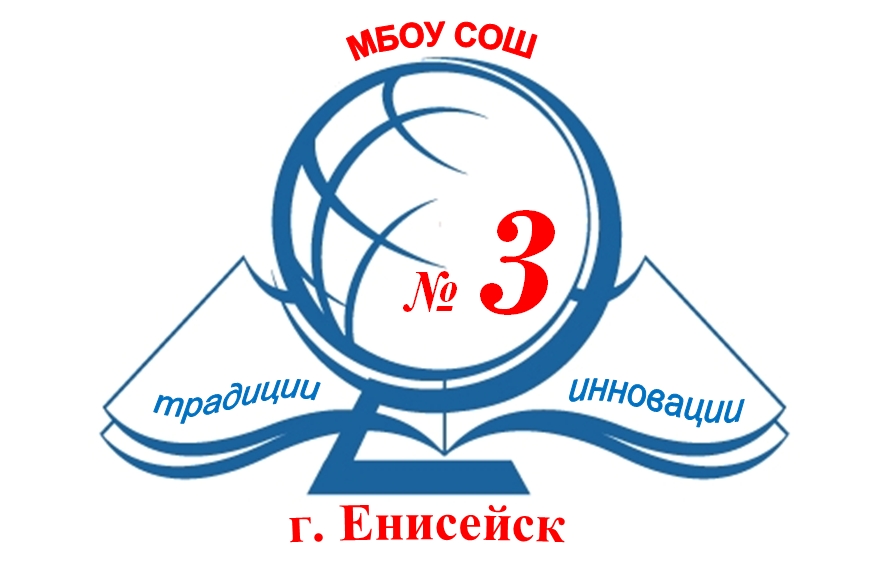 Муниципальное бюджетное образовательное учреждение«Средняя   общеобразовательная школа   № 3» г.Енисейска663184,  г. Енисейск,  Красноярский  край,  ул. Ленина 102 т.8 (39195)2-23-06e-mail:mousosh_102@mail.ru№№УчебникУчебникАвторыИздательство1 класс (Гармония)1 класс (Гармония)1 класс (Гармония)1 класс (Гармония)1 класс (Гармония)1 класс (Гармония)Букварь «Мой первый учебник»Букварь «Мой первый учебник»Соловейчик М.С.и др.Соловейчик М.С.и др.«Ассоциация XXI век»РусскийязыкРусскийязыкСоловейчик М.С., Кузьменко Н.С.Соловейчик М.С., Кузьменко Н.С.«Ассоциация XXI век»ЛитературноечтениеЛитературноечтениеКубасова О.В.Кубасова О.В.«Ассоциация XXI век»МатематикаМатематикаИстомина Н.Б,Истомина Н.Б,«Ассоциация XXI век»ОкружающиймирОкружающиймирПоглазова О.Т.Поглазова О.Т.«Ассоциация XXI век»ИЗОИЗОКопцева Т.А,Копцева Т.А,«Ассоциация XXI век»МузыкаМузыкаКрасильникова М.С.Красильникова М.С.«Ассоциация XXI век»ТехнологияТехнологияКонышева Н.М.Конышева Н.М.«Ассоциация XXI век»Физ. культура (1-4)Физ. культура (1-4)Лях В.И.Лях В.И.Просвещение1 класс (ШколаРоссии)1 класс (ШколаРоссии)1 класс (ШколаРоссии)1 класс (ШколаРоссии)1 класс (ШколаРоссии)1 класс (ШколаРоссии)Обучениеграмоте (Букварь)Обучениеграмоте (Букварь)Горецкий В.П.Горецкий В.П.ПросвещениеРусскийязыкРусскийязыкКанакина В.П., Горецкий В.П.Канакина В.П., Горецкий В.П.ПросвещениеЛитературноечтениеЛитературноечтениеКлиманова Л.Ф., Горецкий В.Г., Голованова М.ВКлиманова Л.Ф., Горецкий В.Г., Голованова М.ВПросвещениеМатематикаМатематикаМоро М.И., Бантова М.А., Бельтюкова Г.В.Моро М.И., Бантова М.А., Бельтюкова Г.В.ПросвещениеОкружающиймирОкружающиймирПлешаков А.А., Крючкова Е.А.Плешаков А.А., Крючкова Е.А.ПросвещениеИЗОИЗОНеменская Л.А.Неменская Л.А.ПросвещениеМузыкаМузыкаКритская Е.Д., Сергеева Г.П., Шмагина Т.С.Критская Е.Д., Сергеева Г.П., Шмагина Т.С.ПросвещениеТехнологияТехнологияРоговцева Н.И., Богданова Н.В., Шипилова Н.В.Роговцева Н.И., Богданова Н.В., Шипилова Н.В.ПросвещениеФиз. культура (1-4)Физ. культура (1-4)Лях В.И.Лях В.И.Просвещение2 класс (Гармония)2 класс (Гармония)2 класс (Гармония)2 класс (Гармония)2 класс (Гармония)2 класс (Гармония)РусскийязыкРусскийязыкСоловейчик М.С., Кузьменко Н.С.Соловейчик М.С., Кузьменко Н.С.«Ассоциация XXI век»ЛитературноечтениеЛитературноечтениеКубасова О.В.Кубасова О.В.«Ассоциация XXI век»АнглийскийязыкАнглийскийязыкБиболетова М.З., Денисенко О.А., Трубанева Н.Н.Биболетова М.З., Денисенко О.А., Трубанева Н.Н.ТитулМатематикаМатематикаИстомина Н.Б,Истомина Н.Б,«Ассоциация XXI век»ИнформатикаИнформатикаМатвееваМатвееваБиномОкружающиймирОкружающиймирПоглазова О.Т.Поглазова О.Т.«Ассоциация XXI век»ИЗОИЗОКопцева Т.А,Копцева Т.А,«Ассоциация XXI век»МузыкаМузыкаКрасильникова М.С.Красильникова М.С.«Ассоциация XXI век»ТехнологияТехнологияКонышева Н.М.Конышева Н.М.«Ассоциация XXI век»Физ. культура (1-4)Физ. культура (1-4)Лях В.И.Лях В.И.Просвещение2 класс (ШколаРоссии)2 класс (ШколаРоссии)2 класс (ШколаРоссии)2 класс (ШколаРоссии)2 класс (ШколаРоссии)2 класс (ШколаРоссии)РусскийязыкРусскийязыкКанакина В.П., Горецкий В.П.Канакина В.П., Горецкий В.П.ПросвещениеЛитературноечтениеЛитературноечтениеКлиманова Л.Ф., Горецкий В.Г., Голованова М.ВКлиманова Л.Ф., Горецкий В.Г., Голованова М.ВПросвещениеАнглийскийязыкАнглийскийязыкБиболетова М.З., Денисенко О.А., Трубанева Н.Н.Биболетова М.З., Денисенко О.А., Трубанева Н.Н.ТитулМатематикаМатематикаМоро М.И., Бантова М.А., Бельтюкова Г.В.Моро М.И., Бантова М.А., Бельтюкова Г.В.ПросвещениеИнформатикаИнформатикаМатвееваМатвееваБиномОкружающиймирОкружающиймирПлешаков А.А., Крючкова Е.А.Плешаков А.А., Крючкова Е.А.ПросвещениеИЗОИЗОНеменская Л.А.Неменская Л.А.ПросвещениеМузыкаМузыкаКритская Е.Д., Сергеева Г.П., Шмагина Т.С.Критская Е.Д., Сергеева Г.П., Шмагина Т.С.ПросвещениеТехнологияТехнологияРоговцева Н.И., Богданова Н.В., Шипилова Н.В.Роговцева Н.И., Богданова Н.В., Шипилова Н.В.ПросвещениеФиз. культура (1-4)Физ. культура (1-4)Лях В.И.Лях В.И.Просвещение3 класс3 класс3 класс3 класс3 класс3 классРусскийязыкРусскийязыкКанакина В.П., Горецкий В.П.Канакина В.П., Горецкий В.П.ПросвещениеЛитературноечтениеЛитературноечтениеКлиманова Л.Ф., Горецкий В.Г., Голованова М.ВКлиманова Л.Ф., Горецкий В.Г., Голованова М.ВПросвещениеАнглийскийязыкАнглийскийязыкБиболетова М.З., Денисенко О.А., Трубанева Н.Н.Биболетова М.З., Денисенко О.А., Трубанева Н.Н.ТитулМатематикаМатематикаМоро М.И., Бантова М.А., Бельтюкова Г.В.Моро М.И., Бантова М.А., Бельтюкова Г.В.ПросвещениеИнформатикаИнформатикаМатвееваМатвееваБиномОкружающиймирОкружающиймирПлешаков А.А., Крючкова Е.А.Плешаков А.А., Крючкова Е.А.ПросвещениеИЗОИЗОНеменская Л.А.Неменская Л.А.ПросвещениеМузыкаМузыкаКритская Е.Д., Сергеева Г.П., Шмагина Т.С.Критская Е.Д., Сергеева Г.П., Шмагина Т.С.ПросвещениеТехнологияТехнологияРоговцева Н.И., Богданова Н.В., Шипилова Н.В.Роговцева Н.И., Богданова Н.В., Шипилова Н.В.ПросвещениеФиз. культура (1-4)Физ. культура (1-4)Лях В.И.Лях В.И.Просвещение4 класс4 класс4 класс4 класс4 класс4 классРусскийязыкРусскийязыкКанакина В.П., Горецкий В.П.Канакина В.П., Горецкий В.П.ПросвещениеЛитературноечтениеЛитературноечтениеКлиманова Л.Ф., Горецкий В.Г., Голованова М.ВКлиманова Л.Ф., Горецкий В.Г., Голованова М.ВПросвещениеАнглийскийязыкАнглийскийязыкБиболетова М.З., Денисенко О.А., Трубанева Н.Н.Биболетова М.З., Денисенко О.А., Трубанева Н.Н.ТитулМатематикаМатематикаМоро М.И., Бантова М.А., Бельтюкова Г.В.Моро М.И., Бантова М.А., Бельтюкова Г.В.ПросвещениеИнформатикаИнформатикаМатвееваМатвееваБиномОкружающиймирОкружающиймирПлешаков А.А., Крючкова Е.А.Плешаков А.А., Крючкова Е.А.ПросвещениеИЗОИЗОНеменская Л.А.Неменская Л.А.ПросвещениеМузыкаМузыкаКритская Е.Д., Сергеева Г.П., Шмагина Т.С.Критская Е.Д., Сергеева Г.П., Шмагина Т.С.ПросвещениеТехнологияТехнологияРоговцева Н.И., Богданова Н.В., Шипилова Н.В.Роговцева Н.И., Богданова Н.В., Шипилова Н.В.ПросвещениеФиз. культура (1-4)Физ. культура (1-4)Лях В.И.Лях В.И.ПросвещениеОРКСЭОРКСЭШемшурин  Основы светской этикиШемшурин  Основы светской этикиДрофаОРКСЭОРКСЭШахнович    Мировые религиозные культурыШахнович    Мировые религиозные культурыпросвещениеОРКСЭОРКСЭБородина Основы православной культурыБородина Основы православной культурыРусское слово№Предмет (учебник)Авторыналичие5 класс5 класс5 класс5 класс1РусскийязыкЛадыженская Т.А., Баранов М.Т., Тростенцова Л.А.Просвещение2ЛитератураКоровина В.Я., Журавлёв В.П., Коровин В.И.Просвещение3АнглийскийязыкБиболетова М.З., Денисенко О.А., Трубанева Н.Н.Титул4МатематикаЗубарева И.И. и др.Мнемозина5ИнформатикаБосова Л.Л., Босова А.Ю.Бином6ИсторияВигасин А.А., Годер Г.И., Свенцицкая И.С.Просвещение7БиологияПономареваВЕНТАНА-ГРАФ8ГеографияБаринова, Плешаков А.А., СонинДрофаОБЖСмирнова А.Т.Просвещение9ИЗОНеменская Л.А.Просвещение10МузыкаСергеева Г. П., Критская Е. Д.Просвещение11Физ. культура Лях В.И.Просвещение6 класс6 класс6 класс6 класс1РусскийязыкБаранов М.Т., Ладыженская Т.А., Тростенцова Л.А.Просвещение2ЛитератураПолухина В.П., Коровина В.Я., Журавлёв В.П.Просвещение3АнглийскийязыкБиболетова М.З., Денисенко О.А., Трубанева Н.Н.Титул4МатематикаЗубарева И.И. и др.Мнемозина5ИнформатикаБосова Л.Л., Босова А.Ю.БиномИстория средних вековАгибалова Е.В., Донской Г.М.ПросвещениеИстория РоссииДанилов А.А., Косулина Л.Г.Просвещение7ОбществознаниеКравченко А.И., Певцова Е.А.Русское слово8ГеографияГерасимова Т.П., Неклюкова Н.П.Дрофа9БиологияПономарева И.Н., Корнилова О.А., Кучменко В.С.ВЕНТАНА-ГРАФОБЖСмирнова А.Т.ПросвещениеИЗОНеменская Л.А.ПросвещениеМузыкаНауменкоТ.И.ДрофаФиз. культура Лях В.И.Просвещение7 класс7 класс7 класс7 класс1РусскийязыкБаранов М.Т., Ладыженская Т.А., Тростенцова Л.А.Просвещение2ЛитератураКоровина В.Я., Журавлёв В.П., Коровин В.И.Просвещение3АнглийскийязыкБиболетова М.З., Денисенко О.А., Трубанева Н.Н.Титул4АлгебраМордкович А.Г.Мнемозина5ГеометрияПогорелов А.В.Просвещение6ИнформатикаБосова Л.Л., Босова А.Ю.БиномВсеобщая историяЮдовскаяА.Я.,Баранов П.А., Ванюшкина Л.М.ПросвещениеИстория РоссииДанилов А.А., Косулина Л.Г.Просвещение8ОбществознаниеКравченко А.И., Певцова Е.А.Русское слово9ГеографияКоринская В.А., Душина И.В.,  Щенев В.А.ДрофаБиологияКонстантинов В.М., Бабенко В.Г., Кучменко В.С.ВЕНТАНА-ГРАФОБЖСмирнова А.Т.ПросвещениеФизикаПерышкин А.В.ДрофаИЗОНеменская Л.А. (Питерских)ПросвещениеМузыкаНауменкоТ.И.ДрофаФиз. культура Лях В.И.Просвещение8 класс8 класс8 класс8 класс1РусскийязыкБархударов С.Г.Просвещение2ЛитератураКоровина В.Я., Журавлёв В.П., Коровин В.И.Просвещение3АнглийскийязыкБиболетова М.З.,  Трубанева Н.Н.Титул4АлгебраМордкович А.Г.Мнемозина5ГеометрияПогорелов А.В.Просвещение6ИнформатикаУгринович Н.Д.БиномВсеобщая историяЮдовскаяА.Я.,Баранов П.А., Ванюшкина Л.М.ПросвещениеИстория РоссииДанилов А.А., Косулина Л.Г.Просвещение8ОбществознаниеКравченко А.И., Певцова Е.А.Русское слово9ГеографияБаринова И.И.ДрофаБиологияДрагомилов А.Г., Маш Р.Д.ВЕНТАНА-ГРАФФизикаПерышкин А.В.ДрофаХимияГабриелян О.С.ДрофаОБЖСмирнов А.Т.,  Хренников Б.О.ПросвещениеИЗОНеменская Л.А.ПросвещениеФиз. культураЛях В.И.Просвещение9 класс9 класс9 класс9 классРусскийязыкБархударов С.Г. и дрПросвещениеЛитератураКоровина В.Я. и др.ПросвещениеАнглийскийязыкГроза О.Л.ТитулАлгебраМордкович А.Г.МнемозинаГеометрияПогорелов А.В.ПросвещениеИнформатикаУгринович Н.Д.БиномИстория РоссииДанилов А.А., Косулина Л.Г., Русское словоНовейшая история зарубежных стран. 20 векСороко - Цюпа О.С.,Сороко – Цюпа А.О.Русское словоОбществознаниеКравченко А.И.Русское словоГеографияДронов В.П., Ром В.Я.ПросвещениеБиологияПономарева И.Н.,ВЕНТАНА - ГРАФФизикаМякишев Г.Я., Синяков А.З.ПросвещениеХимияГабриелян О.С.ДрофаМХКРапацкая Л.А.ВЛАДОСОБЖСмирнов А.Т., Мишин Б.И.ПросвещениеФиз. культура Лях В.И., Зданевич А.А.Просвещение№УчебникАвторыИздательство10 класс10 класс10 класс10 класс1РусскийязыкВласенков А.И., Рыбченкова Л.М.Просвещение2ЛитератураЛебедев Ю.В.Просвещение3АнглийскийязыкГроза О.Л.Титул4АлгебраМордкович А.Г.Мнемозина5ГеометрияАтанасян. Л.С.Просвещение6ИнформатикаУгринович Н.Д.Бином7ИсторияЗагладин Н.В., Симония Н.А.Русское словоСахаров А.Н., Боханов А.Н.Русское слово8ОбществознаниеКравченко А.И.Русское слово9ЭкономикаАвтономов В.С.ВИТА - ПРЕСС10ГеографияМаксаковский В.П.Просвещение11БиологияПономареваВЕНТАНА - ГРАФ12ФизикаМякишев Г.Я., Синяков А.З.Просвещение13ХимияГабриелян О.С.Дрофа14МХКРапацкая Л.А.ВЛАДОС15ОБЖСмирнов А.Т., Мишин Б.И.Просвещение16Физ. культура Лях В.И., Зданевич А.А.Просвещение